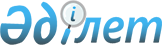 О внесении изменения и дополнений в постановление Правления Национального Банка Республики Казахстан от 25 июля 2003 года N 236 "О размере лимита платежей по корреспондентским счетам банков второго уровня Республики Казахстан и организаций, осуществляющих отдельные виды банковских операций", зарегистрированное в Министерстве юстиции Республики Казахстан под N 2461
					
			Утративший силу
			
			
		
					Постановление Правления Национального Банка Республики Казахстан от 22 июля 2004 года N 98. Зарегистрирован в Министерстве юстиции Республики Казахстан 23 августа 2004 года N 3033. Утратило силу постановлением Правления Национального Банка Республики Казахстан от 31 августа 2016 года № 206

      Сноска. Утратило силу постановлением Правления Национального Банка РК от 31.08.2016 № 206 (вводится в действие по истечении десяти календарных дней после дня его первого официального опубликования).      В целях совершенствования нормативной правовой базы, регулирующей корреспондентские отношения между банками второго уровня Республики Казахстан, между банками второго уровня Республики Казахстан и Акционерным обществом "Банк Развития Казахстана", а также между банками второго уровня Республики Казахстан или Акционерным обществом "Банк Развития Казахстана" и организациями, осуществляющими отдельные виды банковских операций, Правление Национального Банка Республики Казахстан  ПОСТАНОВЛЯЕТ : 

      1. В  постановление  Правления Национального Банка Республики Казахстан от 25 июля 2003 года N 236 "О размере лимита платежей по корреспондентским счетам банков второго уровня Республики Казахстан и организаций, осуществляющих отдельные виды банковских операций" (зарегистрированное в Реестре государственной регистрации нормативных правовых актов Республики Казахстан под N 2461, опубликованное 25 августа - 7 сентября 2003 года в печатных изданиях Национального Банка Республики Казахстан "Казакстан Улттык Банкiнiн Хабаршысы" и "Вестник Национального Банка Казахстана") внести следующие изменение и дополнения: 

      в наименовании постановления:  

      слова "по корреспондентским счетам банков второго уровня Республики Казахстан" заменить словами "и переводов денег по корреспондентским счетам банков"; 

      в преамбуле: 

      после слова "платежей" дополнить словами "и переводов денег"; 

      после слов "банками второго уровня Республики Казахстан" дополнить словами ", между банками второго уровня Республики Казахстан и Акционерным обществом "Банк Развития Казахстана""; 

      пункт 1:  

      после слов "объем платежей" дополнить словами "и переводов денег". 

      2. Настоящее постановление вводится в действие по истечении четырнадцати дней со дня государственной регистрации в Министерстве юстиции Республики Казахстан. 

      3. Управлению платежных систем (Мусаев Р.Н.): 

      1) совместно с Юридическим департаментом (Шарипов С.Б.) принять меры к государственной регистрации в Министерстве юстиции Республики Казахстан настоящего постановления; 

      2) в десятидневный срок со дня государственной регистрации в Министерстве юстиции Республики Казахстан настоящего постановления довести его до сведения заинтересованных подразделений центрального аппарата, территориальных филиалов Национального Банка Республики Казахстан, банков второго уровня, Акционерного общества "Банк Развития Казахстана" и Агентства Республики Казахстан по регулированию и надзору финансового рынка и финансовых организаций. 

      4. Территориальным филиалам Национального Банка Республики Казахстан в четырнадцатидневный срок со дня государственной регистрации в Министерстве юстиции Республики Казахстан довести настоящее постановление до сведения организаций, осуществляющих отдельные виды банковских операций. 

      5. Управлению по обеспечению деятельности руководства Национального Банка Республики Казахстан (Терентьев А.Л.) в трехдневный срок со дня получения настоящего постановления принять меры к опубликованию его в средствах массовой информации Республики Казахстан.  

      6. Контроль над исполнением настоящего постановления возложить на заместителя Председателя Национального Банка Республики Казахстан Елемесова А.Р.        Председатель 

  Национального Банка 
					© 2012. РГП на ПХВ «Институт законодательства и правовой информации Республики Казахстан» Министерства юстиции Республики Казахстан
				